PROJEKT EDUKACYJNY REALIZOWANY W PUBLICZNYM PRZEDSZKOLU NR 1 W ZŁOTOWIE„KLUB MAŁEGO NAUKOWCA...” „Powiedz mi, a zapomnę,  pokaż - a zapamiętam,  pozwól mi działać, a zrozumiem!"                                    Konfucjusz 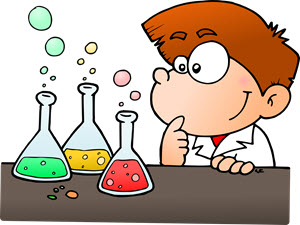 Wstęp Głównym założeniem powstania projektu „Klub Małego Naukowca” jest rozwijanie zainteresowań dzieci przez poznanie zabaw badawczych i eksperymentowanie. Rozbudzanie ciekawości poznawczej, dostarczanie pozytywnych przeżyć, odkrywanie  nieznanych zjawisk z najbliższego otoczenia z poprzez bezpośredni kontakt 
i obserwacje. Dzieci poprzez zdobywanie nowych doświadczeń, poszerzają swoje horyzonty i zainteresowania. Poprzez realizację projektu chcemy pokazać, że świat jest ciekawy, różnorodny, nieprzewidywalny.Ważnym elementem nauki poprzez zabawę jest rozwój u dzieci ich naturalnej pasji odkrywania świata poprzez min. ciekawe eksperymenty fizyczne jak i chemiczne, które pokażą zjawiska z najbliższego otoczenia.  Po realizacji zajęć mam nadzieję, że dzieci rozwiną swoje talenty, możliwości, zwiększając tym samym poczucie własnej wartości
 i pewności siebie.W trakcie zabawy badawczej dziecko odkrywa nieznane mu dotychczas właściwości przedmiotów i zjawisk. A zatem zabawa badawcza jest działaniem swobodnym, spontanicznym, gdyż dziecko podejmuje ją z własnej woli, aby zaspokoić potrzeby poznawcze, które dostarcza dziecku różnorodnych przeżyć: zadowolenia, satysfakcji, radości z tego, że coś poznało, odkryło, doszło do jakiegoś wniosku. Ten ładunek pozytywnych emocji, jakie niesie ze sobą zabawa badawcza, sprawia, że ma ona ogromny wpływ na rozwój i wychowanie dziecka1. Data rozpoczęcia i zakończenia projektu: 04.09.2019 – 12.06.20202. Osoby odpowiedzialne: Nauczycielki pracujące w grupie „Motyle”3. Celem  głównym projektu jest rozbudzenie zainteresowania eksperymentami 
    z najbliższego otoczenia  oraz zdobywanie wiedzy o otaczającym świecie. 
4. Cele ogólne projektu:Pomaganie dzieciom w odkrywaniu i badaniu świataRozwijanie zainteresowań fizycznych i przyrodniczych;Rozwijanie zainteresowań poznawczych w sposób wielozmysłowy  Poznanie prostych zjawisk przyrodniczo – fizycznych poprzez przeprowadzanie prostych doświadczeń;4. Cele szczegółowe: Dziecko: Aktywnie uczestniczy w zabawach badawczych (ogląda, szuka, obserwuje, porównuje, bada, eksperymentuje);Cierpliwie czeka na swój udział w badaniach;Przestrzega ustalonych zasad w eksperymentowaniu;Posługuje się prostymi narzędziami;Czerpie radość z doświadczeń i eksperymentowania5. Metody Słowne: rozmowa, instrukcja, objaśnienia;Czynne: samodzielnych doświadczeń; kierowana własną działalnością, zadań stawianych dziecku, ćwiczeń;Oglądowe: obserwacja, pokaz, demonstracja. 6. Formy: Praca indywidualna: dziecko samodzielne wykonuje czynność;Praca zbiorowa: wszystkie dzieci pracują wspólnie;Praca zespołowa: dzieci pracują w stałych zespołach;Praca grupowa: dzieci pracują w jednorazowych grupach.  7. Środki i narzędzia dydaktyczne  Materiały  potrzebne do przeprowadzenia różnorodnych doświadczeń 
i eksperymentów  Multimedia (prezentacje multimedialne)8. Etapy projektu:Etap 1 – rozpoczęcie projektu – zainspirowanie dzieci do odkrywania świata poprzez doświadczenia, eksperymenty i zabawy badawcze. Etap 2 – realizacja projektu – realizacja zadań postawionych do wykonania  według ustalonego planu. Dzieci będą uczestniczyć w zorganizowanych zabawach badawczych, eksperymentach i doświadczeniach  z możliwością obserwacji i samodzielnego eksperymentowania.Etap 3 – ewaluacja - zamieszczanie zdjęć na stronie internetowej przedszkola zorganizowanie zajęcia podsumowującego realizację projektu,  prezentacja multimedialna przeprowadzonych eksperymentów, doświadczeń i zabaw badawczych oraz wręczenie dzieciom dyplomów i odznak "Małego naukowca".  Opracowały:mgr Teresa Szmytmgr Lucyna PisulaPlan działańPlan działańPlan działańPlan działańTermin: Termin: WRZESIEŃWRZESIEŃLp.Temat działania:Temat działania:Pomoce:1.„Kto się boi hałasu?”„Kto się boi hałasu?”kamienie, opakowania po jogurcie, gumki recepturki różnej grubości, plastikowa miska z wodą i folia, metalowy rondel, ziarna ryżu, łyżka, nagrania odgłosów (śpiew ptaka, młot pneumatyczny)2."Zaczarowany obraz""Zaczarowany obraz"plastikowe miseczki, barwniki spożywcze, atrament, kroplomierz, mleko, patyczki kosmetyczne, płyn do mycia naczyń, kartki i wałeczki do malowania3."Zaczarowana butelka""Zaczarowana butelka"tace, półlitrowe butelki z nakrętką, kubeczki i lejki  dla każdego dziecka, igła, duże miski z wodą Termin: Termin: PAŻDZIERNIKPAŻDZIERNIKLp.Temat działania:Temat działania:Pomoce:1.Dlaczego  bańki mydlane są kolorowe?Dlaczego  bańki mydlane są kolorowe?gliceryna, płyn do naczyń, kubeczki jednorazowe, słomki, rękawiczki lateksowe, ceraty  (przepis na płyn do robienia baniek mydlanych: 10 łyżek wody, 1 łyżka płynu do naczyń, odrobina gliceryny)2.Zaczarowany atramentZaczarowany atramentpięć kartek A3, pędzelki, cytryny, 5 pojemniczków, wyciskarka do cytryny,  żelazko, ręcznik papierowyTermin: Termin: LISTOPADLISTOPADLp.Temat działania:Temat działania:Pomoce:1.Co można rozpuścić w wodzie?Co można rozpuścić w wodzie?cztery szklanki , woda, cukier, sól mąka, piasek, węgiel, kubeczki jednorazowe po 1 dla każdego dziecka, spryskiwacz, patyczki z przywiązanym do niego sznurkiem, tace z piaskiem - jedna dla 2 dzieci, 2.Co z tym miodkiem?Co z tym miodkiem?miód płynny, plastikowe łyżeczki dla każdego dziecka, szklane naczynie  i 5 szklanek, olej Termin: Termin: GRUDZIEŃGRUDZIEŃLp.Temat działania:Temat działania:Pomoce:1.Kiedy powstaje cień? Światło i cieńKiedy powstaje cień? Światło i cieńlampka, ekran,  różne zabawki i przedmioty z sali,  2.Z czego zrobione są bombki?Z czego zrobione są bombki?pudełko z bombkami wykonanymi z różnych materiałów, tacki z pokruszonymi bombkami z materiałów odpowiadających bombkom znajdującym się w pudełku, patyczki drewniane i metalowe ( po jednym dla każdego dziecka)Termin: Termin: STYCZEŃSTYCZEŃLp.Temat działania:Temat działania:Pomoce:1.Jaki jest śnieg?Jaki jest śnieg?śnieg, lupa, plastikowe pojemniki, gaza.2.Co to jest lód?Co to jest lód?kostki lodu, lupa, małe tacki Termin: Termin: LUTYLUTYLp.Temat działania:Temat działania:Pomoce:1.Tajemniczy metal - magnes Tajemniczy metal - magnes magnesy 2.Elektrostatyka - przyciąganie bez magnesuElektrostatyka - przyciąganie bez magnesubalony, materiał w postaci bluzki, swetra, szalika, szmatki (np. wełna, bawełna), kartki (format kwadratu), nożyczki,plastelina, plastikowe słomki, kawałki papieru, grzebieńTermin: Termin: MARZECMARZECLp.Temat działania:Temat działania:Pomoce:1.Co pływa, co tonie?Co pływa, co tonie?miska z wodą (wanna, mały basen), plastelina, kamieniekawałek styropianu, papier, fragment bawełnianego materiału (wielkości kilku centymetrów), inne przedmioty, które warto zbadać by ustalić czy toną czy utrzymują się na wodzie jak: metalowy klucz, piórko, guzik, kora drzewa, drewniany patyczek, liść, gąbka itp.2.Wędrująca wodaWędrująca woda6 szklanek 3 z wodą i 3 puste,  3 barwniki ( żółty, niebieski, czerwony), ręcznik papierowy   3. Wulkan Wulkan ocet, soda, czerwony barwnik, brokat lub cekiny (aby lawa lśniła), plastikowe kubki, plastikowe pipety 3 ml (do rozdzielenia octu), słoik, stożek, tacaTermin: Termin: KWIECIEŃKWIECIEŃLp.Temat działania:Temat działania:Pomoce:1.Zabawy koloramiZabawy koloramiwaciki, szklanki z 3 barwikami, zakraplacze,  2.Tańczące rodzinkiTańczące rodzinki plastikowy kieliszek do szampana, wodę gazowaną,  suche rodzynki3. Jak wyczarować tęczę w przedszkolu? Jak wyczarować tęczę w przedszkolu? przeźroczyste lub kolorowe naczynie, olej, latarka, muszla uchowca, płyty CD czyste, bez nadruku lub zaklejone papierem, lusterka - dla każdego dziecka, pudełko z naklejką lub narysowaną na wierzchu ilustracją tęczy w środku kartoniki do tworzenia tęczy, hologram - naklejkiTermin:Termin:MAJMAJLp. Temat działania:Temat działania:1.Ogień bez powietrza gaśnie?Ogień bez powietrza gaśnie?zapałki, cztery podgrzewacze, szklane pojemniki (słoiki) o różnej pojemności (np. 1,5l, 1l, 0,5l)2.Chemiczne jojoChemiczne jojoSoda, ocet, olej, barwnik, dzbanki , pipetki lub strzykawkiTermin:Termin:CZERWIECCZERWIEC1. PodsumowaniePodsumowaniePrezentacja multimedialnaDyplomy i odznaki "Małego Naukowca"Zdjęcie grupowe w stroju naukowca z dyplomem i odznaką  "Małego Naukowca"